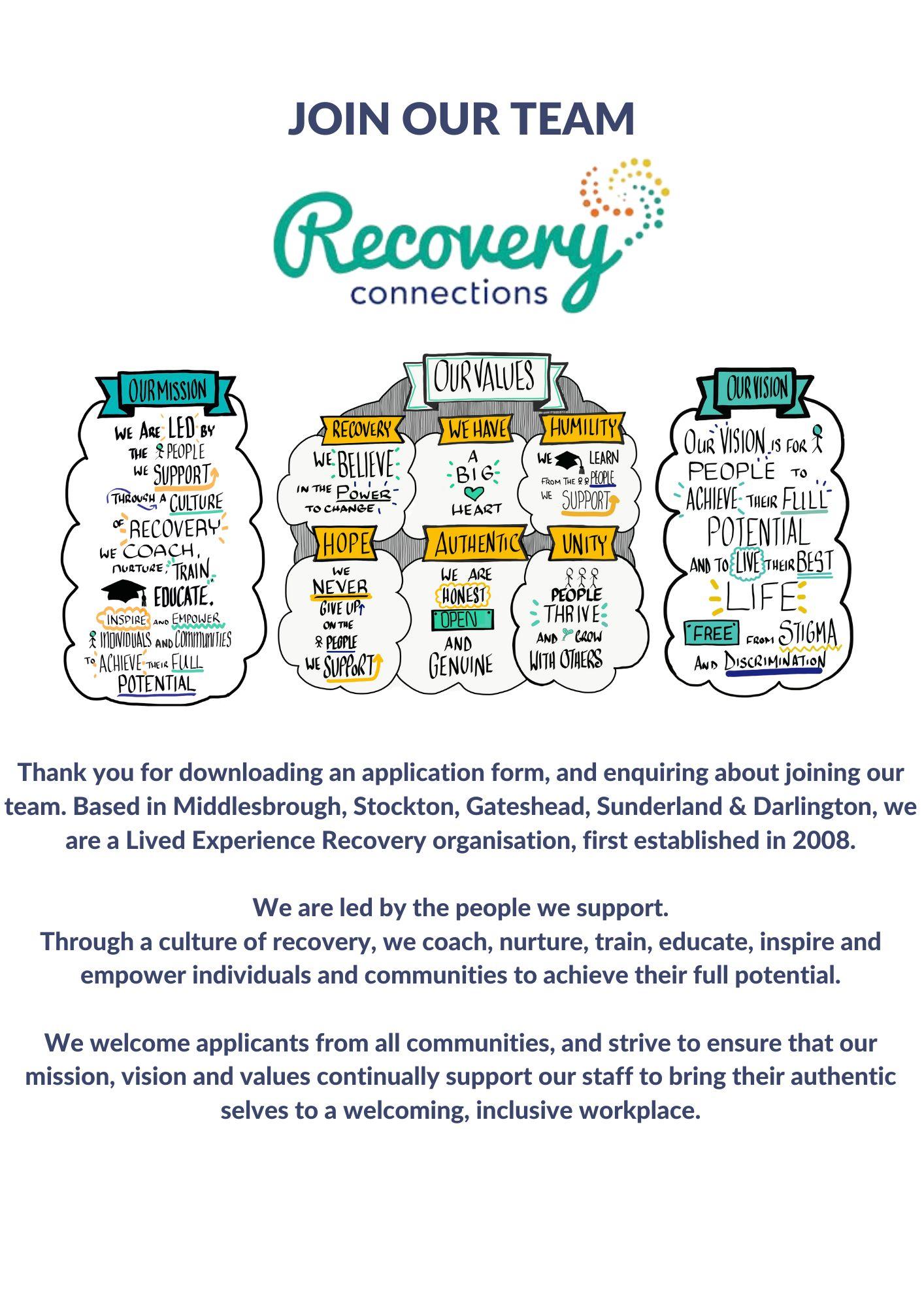 We aim to be an Equal Opportunities Employer and we select staff solely on merit.  In order to monitor the effectiveness of our Equal Opportunities Policy, we ask all applicants to provide the information below.The information will only be used for monitoring purposes and will be treated as confidential and will not be seen by the selection panel.Monitoring the profile of our work force and users is an important element in ensuring our practices are effective.  It also enables us to use positive action within the terms of the Equality Act 2010.Position Applied for: Applicant Ref No:Applicant Ref No:Please do not send your CV as this will be disregardedPlease do not send your CV as this will be disregardedApplication for EmploymentPersonal InformationPersonal InformationPersonal InformationPersonal InformationSurnameForename(s)Preferred namePreferred pronoun(s)Permanent AddressPermanent AddressContact DetailsContact DetailsHomeMobileWork (if convenient)PostcodeE-Mail AddressNI NumberDo you require a work permit or a letter of permission to work in the UK?NoRefereesRefereesRefereesRefereesName and address of two referees (one of whom must be your current/most recent employer)Name and address of two referees (one of whom must be your current/most recent employer)Name and address of two referees (one of whom must be your current/most recent employer)Name and address of two referees (one of whom must be your current/most recent employer)NameNameAddressAddressPostcodePostcodeTel NoTel NoEmail addressEmail addressRelationshipRelationshipEqual Opportunities Monitoring Post Applied for: Gender IdentityGender IdentityGender IdentityGender IdentityGender IdentityGender IdentityGender IdentityGender IdentityGender IdentityGender IdentityGender IdentityGender IdentityMaleFemaleTransgenderNon-binary/non-conformingGender FluidPrefer not to sayPlease indicate which ethnic group you feel describes you mostPlease indicate which ethnic group you feel describes you mostPlease indicate which ethnic group you feel describes you mostPlease indicate which ethnic group you feel describes you mostWhite – BritishMixed – White and Black CaribbeanWhite – IrishMixed – White and Black AfricanWhite – OtherMixed – White and AsianAsian or Asian British – IndianBlack or Black British – CaribbeanAsian or Asian British – PakistaniBlack or Black British – AfricanAsian or Asian British – BangladeshiBlack or Black British – otherAsian or Asian British – OtherOther Ethnic GroupChinesePrefer not to sayPlease indicate which religious affiliation you feel describes you mostPlease indicate which religious affiliation you feel describes you mostPlease indicate which religious affiliation you feel describes you mostPlease indicate which religious affiliation you feel describes you mostPlease indicate which religious affiliation you feel describes you mostPlease indicate which religious affiliation you feel describes you mostPlease indicate which religious affiliation you feel describes you mostPlease indicate which religious affiliation you feel describes you mostPlease indicate which religious affiliation you feel describes you mostChristianMuslimHindu JewishSikhBuddhistOtherNonePrefer not to sayPlease indicate which sexual orientation you feel describes you most closelyPlease indicate which sexual orientation you feel describes you most closelyPlease indicate which sexual orientation you feel describes you most closelyPlease indicate which sexual orientation you feel describes you most closelyPlease indicate which sexual orientation you feel describes you most closelyPlease indicate which sexual orientation you feel describes you most closelyHeterosexualGayLesbianBisexualPansexualOther/Prefer not to sayDisability MonitoringDisability MonitoringRecovery Connections is striving to be an equal opportunities employer and guarantees an interview to those people with disabilities who meet the essential criteria for the job.So that we can meet this commitment, could you please confirm whether or not you have an impairment that affects your day-to-day activities.The Equality Act 2010 defines disability as:A physical or mental impairment, which has a substantial and long-term adverse effect on a person’s ability to carry out normal day to day activities.Recovery Connections is striving to be an equal opportunities employer and guarantees an interview to those people with disabilities who meet the essential criteria for the job.So that we can meet this commitment, could you please confirm whether or not you have an impairment that affects your day-to-day activities.The Equality Act 2010 defines disability as:A physical or mental impairment, which has a substantial and long-term adverse effect on a person’s ability to carry out normal day to day activities.Recovery Connections is striving to be an equal opportunities employer and guarantees an interview to those people with disabilities who meet the essential criteria for the job.So that we can meet this commitment, could you please confirm whether or not you have an impairment that affects your day-to-day activities.The Equality Act 2010 defines disability as:A physical or mental impairment, which has a substantial and long-term adverse effect on a person’s ability to carry out normal day to day activities.Recovery Connections is striving to be an equal opportunities employer and guarantees an interview to those people with disabilities who meet the essential criteria for the job.So that we can meet this commitment, could you please confirm whether or not you have an impairment that affects your day-to-day activities.The Equality Act 2010 defines disability as:A physical or mental impairment, which has a substantial and long-term adverse effect on a person’s ability to carry out normal day to day activities.Would you describe yourself as disabled?Would you describe yourself as disabled?Would you describe yourself as disabled?Would you describe yourself as disabled?YesNoPlease state any considerations that may help you of you are invited for interview.Please state any considerations that may help you of you are invited for interview.Please state any considerations that may help you of you are invited for interview.Please state any considerations that may help you of you are invited for interview.Employment HistoryEmployment HistoryEmployment HistoryEmployment HistoryPresent Employment details, or most recent if unemployedPresent Employment details, or most recent if unemployedPresent Employment details, or most recent if unemployedPresent Employment details, or most recent if unemployedJob TitleDepartmentStart DateAnnual SalaryNotice period/Date LeftReason for LeavingMain DutiesMain DutiesMain DutiesMain DutiesPrevious EmploymentPrevious EmploymentPrevious EmploymentPrevious EmploymentPlease give details of your working experience, including work experience training schemes & voluntary work starting with the most recent and working backwards.  Please account for any gaps in your work record since leaving school.Please give details of your working experience, including work experience training schemes & voluntary work starting with the most recent and working backwards.  Please account for any gaps in your work record since leaving school.Please give details of your working experience, including work experience training schemes & voluntary work starting with the most recent and working backwards.  Please account for any gaps in your work record since leaving school.Please give details of your working experience, including work experience training schemes & voluntary work starting with the most recent and working backwards.  Please account for any gaps in your work record since leaving school.Date Employed Month/Year
 from – toJob Title and 
Main DutiesSalaryReason for LeavingEducation and TrainingEducation and TrainingEducation and TrainingPlease include details of all relevant educational and vocational qualifications and training completedPlease include details of all relevant educational and vocational qualifications and training completedPlease include details of all relevant educational and vocational qualifications and training completedSchool/College/UniversitySubjectQualificationsProfessional Memberships - Please give details of any professional memberships you holdProfessional Memberships - Please give details of any professional memberships you holdProfessional Memberships - Please give details of any professional memberships you holdProfessional Memberships - Please give details of any professional memberships you holdAwarding BodyGradeSupporting Statement This is where you can tell us in your own words a little bit about yourself (please continue on separate sheets if necessary).You should include in your statement:-Why you want to apply for this post.How your skills/experience match the job description and person specification.Any details of other interests/voluntary work relevant to the post.Additional InformationAdditional InformationAdditional InformationAdditional InformationAdditional InformationDo you have regular access to a car?YesNoDo you have a valid full driving licence?YesNoWould you be willing to consider a Job Share?YesNoHow did you learn of this vacancy? (please be specific)Data Protection Act 1998 Data Protection Act 1998 The information supplied on this form may be held on computer, and/or held as manual data.  All the information supplied by you is strictly confidential and will only be used for the purpose of recruitment and personnel administration.  Please note that we have the right to reject an application without giving a reason.The information supplied on this form may be held on computer, and/or held as manual data.  All the information supplied by you is strictly confidential and will only be used for the purpose of recruitment and personnel administration.  Please note that we have the right to reject an application without giving a reason.If unsuccessful in your application, do you wish to be considered for other posts (Yes/No)I certify that the information in this application is accurate and complete to the best of my knowledge.  I understand that the company may decline my application without giving reason.I certify that the information in this application is accurate and complete to the best of my knowledge.  I understand that the company may decline my application without giving reason.I certify that the information in this application is accurate and complete to the best of my knowledge.  I understand that the company may decline my application without giving reason.I certify that the information in this application is accurate and complete to the best of my knowledge.  I understand that the company may decline my application without giving reason.Signed:Date:Any respondent wishing to e-mail the completed document back to us will be asked to sign the declarations should they be invited for interview.Recovery Connections,  112-114 Marton Road, Middlesbrough TS1 2DYwww.recoveryconnections.org.uk         Tel 01642 351976In the interests of economy we are unable to acknowledge receipt of applications.  If you do not hear from us within 2 weeks of the closing date your application has been unsuccessful.Recovery Connections is a Registered Company, Number 6545431.
